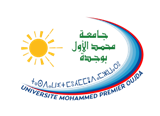 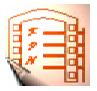 LISTE DES ETUDIANTS CONVOQUÉS AU CONCOURS D’ACCÈS A LA LICENCE   PROFESIONNELLE MANAGEMENT DES OPERATIONS IMPORT-EXPORTAnnée universitaire 2018-2019Remarques : Date du concours : le Jeudi 13 septembre 2018.Horaire                 : 10 h -11 h 30 min.Lieu                       : Amphi KN°NOM ET PRENOM N°NOM ET PRENOM 1AABIZA  HAFSA35EL ALI ABDESSAMAD2AABOUZ  FADMA36EL ATMANI AMINE3ABBADI FATIMA-ZAHRA37EL ATMANI SALIMA4AIT BABA HAJAR 38EL BALI MANAL 5AJJAN AICHA 39EL FANTROUSSI MOHAMED6AL KHATARI IBTISSAM40EL GANDAOUI AHMED7ALAOUI SOUAD41EL GUERMAT EL MOUTASSIR BILLAH8AMANI OUMNIA42EL HANCHAOUI MEHDI9AMANI OUMAYMA43EL HIBOUR IKRAMEL HIBOUR IKRAM10AMSTAIRE CHAYMAE44EL JADID MOHAMEDEL JADID MOHAMED11ANNOURI MOHAMED45EL KHAYALI IKRAMEL KHAYALI IKRAM12ARAFI FATIMA-AZZAHRA46EL MASSAOUDY MOHAMEDEL MASSAOUDY MOHAMED13ARBIB HICHAM47EL MIR ANASEL MIR ANAS14ARROUBAI MOHAMED48EL MTOUNI FOUADEL MTOUNI FOUAD15ATIA ABDELLLAH49EL QSIMI IMANEEL QSIMI IMANE16AYYADA BOUCHRA50ELJANATI SAFAEELJANATI SAFAE17AZZAZ OUMAYMA 51EMHARRAF BOUTAYNAEMHARRAF BOUTAYNA18BELATI SARA 52ER-RECHAKI LAMYAAER-RECHAKI LAMYAA19BEN BRAHIM LATIFA 53ETATA OUMAYMAETATA OUMAYMA20BEN KADDOUR IBRAHIM54ET-TAYEA SARAET-TAYEA SARA21BENALI FIRDAOUS 55FAFE AMINEFAFE AMINE22BENAMMAR ZAKARIA 56FATSANI IKRAMFATSANI IKRAM23BENFARES BOUTAINA 57GAHOUCHI ACHRAFGAHOUCHI ACHRAF24BENLMOSTAPHA NISSRYNE 58HACHAD MOHAMMEDHACHAD MOHAMMED25BEZZA ABDELHAMID 59HAMANE FATIMA-ZAHRAHAMANE FATIMA-ZAHRA26BNI KHAOULA60HAMDAOUI HICHAMHAMDAOUI HICHAM27BOUAZZAOUI YASSIN61IDIR NOUHAILAIDIR NOUHAILA28CHKIRACH HAMZA62INOURAR SOUMAYAINOURAR SOUMAYA29CHOUKRI  ALAE63KADAOUI YOUSSRAKADAOUI YOUSSRA30CHOURAK NAZIHA64KADAOUI ILYASS KADAOUI ILYASS 31DAKKAKI ALAE-EDDIN65KAMAL KAOUTARKAMAL KAOUTAR32DAOUDI FATIMA ZAHRA66KHOUCHA RIHABKHOUCHA RIHAB33DERRAZ OUANISS67KOUNAIDI ILHAMKOUNAIDI ILHAM34DOUHAN HAMZA68LAACHRI  MOHAMEDLAACHRI  MOHAMEDN°NOM ET PRENOM N°NOM ET PRENOM 69LAMAIROU  MOHAMMED100BOUCHHA KAMAL70LAMRINI  OTMANE101BEN HADDOU BASMA71LARMUD YASMINA102BENHAMMOU MIMOUNT72LKARSS OUMAIMA103BENHAMMOU CHAIMAE73LOUKILI IMANE104BERRABHIA DOUNIA74MAJDOUBI HALA105BILAL  MOHAMMED75MAKHLOUFI IKRAME106CHATBI FATIMA-EZZAHRA76MAZOUZI MOUNA107DALI YOUSSEF ZAKIA77M'BARKI ABDELKARIM108DOUDOUH FARHADOUDOUH FARHA78MEHDI KHAOULA109ELHAJJAMI OUMAYMAELHAJJAMI OUMAYMA79MOUHIB DOUAE110HMOUMNI JAMILAHMOUMNI JAMILA80MOUMINI MUSTAPHA111ISMAILI OUMAIMAISMAILI OUMAIMA81MOUZMIK OUMAIMA112LAGUENIOUI MERIEMLAGUENIOUI MERIEM82NOUNOU  MERIAM113LAH SOUFYANELAH SOUFYANE83OUAALASS OUALID114MBITAL ABDELILAHMBITAL ABDELILAH84OUADOUD YOUSSEF115MOCHIR NORMOCHIR NOR85OUAFI YASSIN116NADLOUSSE KAMALNADLOUSSE KAMAL86OUCHHAINE ASMA117OUMAZDOU HICHAMOUMAZDOU HICHAM87OUFKIR MOUAD118SOUIYAH AYOUBSOUIYAH AYOUB88RAHHAWI HAFID119ZAOUAQ FATIMAZAOUAQ FATIMA89RAMDANI MOHAMED AMINIE90SALHI SARA91SALTANI  MIMOUN92SLIMANI ANAS93TALHA AMINE94TAOUBI ABDELILAH95TOULAGHMAN YOUSRA96YAHIA CHARAF-EDDINE97YAHYAOUI FAIZA98ZAGHRI NOUHAILA99ZAIRI FAISSAL